Publicado en Madrid el 20/03/2023 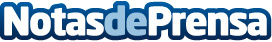 Hasta un 5% de descuento en Indonesia, la nueva campaña de TUILa promoción está activa desde hoy y hasta el 2 de abril. Indonesia se ha fijado el objetivo de atraer hasta 7,4 millones de turistas extranjeros durante 2023Datos de contacto:María Sierra91 75 82 828Nota de prensa publicada en: https://www.notasdeprensa.es/hasta-un-5-de-descuento-en-indonesia-la-nueva Categorias: Viaje Marketing Turismo http://www.notasdeprensa.es